TANZANIA AGRICULTURAL RESEARCH INSTITUTE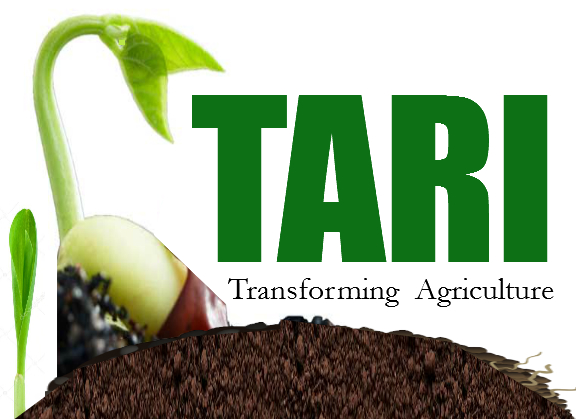 Quarterly Report on Research, Management and Coordination Progress For the period of 1st January to 31th March 2021Prepared by:Fred Tairo (Ph.D)Coordinator for Research and Innovation TARI Mikocheni31th March 2021Abbreviations and AcronymsAVRDC	African vegetable research and development centreBMGF		Bill & Melinda Gates FoundationBBSRC		Biotechnology and biological sciences research councilCIMMTY	International Maize and Wheat Improvement CentreCOSTECH	Commission for science and technologyEAT		East African TallEAV-IPMIL	East African vegetable integrated pest management initiative laboratoryFAO		Food Agriculture organization NAB		National Australia BankICIPE		International centre for insect physiology and ecologyIPM		Integrated pest managementNaCRRI	National crop research resources InstituteNCDP		National coconut development programNRI		Natural Resource InstituteNCSU		North Carolina state UniversitySPLCV		Sweet Potato Leaf Curly VirusTARI-MKN	Tanzania agricultural Research Institute MikocheniTOSCI		Tanzania official seed certification agencyUSAID		United State of Agency for International Development1. Introduction Tanzania Agricultural Research Institute-Mikocheni (TARI-MKN) is one of the 17 research centres under TARI. It was established in March 1996 as a measure to sustain and institutionalize coconut research and development activities conducted by the then National Coconut Development Programme (NCDP). The NCDP was established by the Government of the United Republic of Tanzania in the fiscal year 1979/80 with the aim to promote coconut production and utilization in the country. The program covered the whole coastal belt of Tanzania and the Island of Zanzibar. TARI-Mikocheni mandate is in two-folds, namely conduct and promote research for the development of the coconut sub-sector and promote research and utilization of agricultural biotechnology for socio-economic development in the country.The centre’s head office is in Dar es, salaam at Mikocheni B, Plot 22 along the Coca cola Road. It has two sub-stations, namely Chambezi and Mkuranga, where most of the research activities are conducted. The former is located about  north of Dar es salaam near Bagamoyo town at latitude S6.520 and longitude E 38.910, while Mkuranga sub-station is located at S 7.120 and longitude E 39.200, about  south of Dar es salaam. There are two departments: 1) Research and Innovation and, 2) Technology Transfer and Partnership. Under these departments there are six subprograms: crop research, natural resources, post-harvest management, socioeconomics and marketing, technology dissemination, commercialization and partnership, and knowledge management and communication programs. The institute is within the eastern zone together with TARI Kibaha and TARI Mlingano. The Mikocheni centre basically has two research programs, which are its mandates: coconut and biotechnology. The coconut program is the main with 4 research units which include: agronomy, disease control, pest control, social economy, post-harvest and technology transfer, the  biotechnology program accommodate 3 units: tissue culture, molecular diagnostics and genetic engineering laboratories. All the research activities in each unit in the coconut program are designed to address all agricultural challenges facing the coconut agroecological systems. whereas in biotechnology as a tool cuts across all crops and supports other research mandates.Research at TARI-Mikocheni has mainly depended on government competitive grants through Commission for science and technology (Costech) and external support from different international funding organisations mainly the “Bill & Melinda Gates Foundation” (BMGF), Bio innovate Africa II, Biotechnology and Biological sciences research council (BBSRC), Food and agriculture organization (FAO) and International Centre for Insect Physiology and Entomology (Icipe). In this reporting quarter (Jan.-Mar. 2021) the institute operated a total of 8 research projects with financial support of Tshs. 92,788,420.04 of which 0% is from Tanzania government and 100% from the international donor support. Thus, in this quarter, using the available support, the institute recorded significant achievements in research activities by: optimizing regeneration protocol for mass propagation of sisal planting materials, evaluating a seed treatment for cassava cuttings technology using pesticides, new improved varieties Amaranthus, and a control measure for tomato leaf miner (Tuta absoluta) and provision of laboratory services to Seed sector through GMO testing of all imported seeds and molecular detection service on screening for quarantine pests to flower farms through Tanzania horticultural association (TAHA). In line with technology development, the institute also continued with the production of quality seeds for coconut and certified virus free planting materials for sweet potato, banana and pineapple, extraction and bottling of virgin coconut oil, as well as dissemination of IPM technologies for vegetables and cassava growers on safe handling and use of agrochemicals for pest control and whitefly infestations2. Research Programs /Activities conducted in this quarter2.1 Coconut research programThe centre continued to maintain its coconut germplasm, seed nursery and weeding in coconut orchards. Currently, the coconut nursery is maintaining and selling its 5,000 seedlings raised last year for planting in this long rains season is ongoing.Disease control unitThe unit is running has been running 2 projects on sweetpotato since 2018 until to date. The progress is reported here under each project:Sweet potato project-(Bio innovate II)This project is now under No cost extension period until June 2021. As the project is winding up, the production of certified improved planting materials has continued. A total of 15,000 vines of Mataya and Jewel are currently being bulked in the screening house. The vines are targeted to be read in these long rains on April 2021, where a vines will be ready for selling after TOSCI certification. 2.1.2.2. Sweet potato leaf curl virus (SPLCV) next generation sequencing project This is another project addressing sweet potato disease funded through COSTECH entitled “Next-generation sequencing based investigation of genetic diversity and distribution of sweet potato leaf curl viruses and their effect on sweet potato in Tanzania”. The goal of this work is to increase knowledge of sweet potato leaf curl virus diseases in Tanzania and thus enable development of management strategies for the same, with specific objectives to: 1) Determining the occurrence and spread of sweet potato leaf curl viruses (SPLCVs) in sweet potato plants in Tanzania, 2) Determining the genetic diversity of isolates of SPLCVs in Tanzania, and 3) determining the yield losses caused by the SPLCVs. This is the three year project which has been running since August 2019 and is scheduled to phase out on May 2021. In this quarter the project accomplished the followings:Collection of agronomic and pathological data from its field experiment in Chambezi to determine the yield loss inflicted by the SPLCV disease. The data are currently being analysed and will be reported in the 2nd manuscript of an MSc student in this projectMolecular analysis of sequence data of 30 Coat protein gene (CP) and 17 cylindrical inclusion protein (CI) from SPLCV are being analysed for their diversity and recombination. The information will result into a 3rd manuscript and forms part of the MSc thesis.Completed intern training to Ms Bertha Kanda on various techniques on molecular detection and diagnosis of plant viruses. Ms. Bertha, is one of the 3 interns planned to be trained by this project under the capacity buildingMSc student Ms. Hilda Bachwenkizi partially supported by the project is writing her thesis, which is scheduled to be defended on July 2021Pest control unitThe unit continued to implement a project on ‘Combating Arthropod Pests for Better Health, Food and Climate Resilience (CAP) in Tanzania’. The objective is to generate knowledge on common arthropod pests affecting avocado, tomato and cucurbit to enable growers plan crop calendar and their measures. The project conducted a field surveys in 4 districts: Arumeru in Arusha, Bagomoyo in Coast, Lushoto in Tanga and Morogoro district. The surveys focused to i) determine the diversity of pollinators visiting cucurbits, tomato and avocado plants, ii) identify potential pollinators, and iii) assess leaf infestation from tomato and cucurbit from leaf miners (Tuta absoluta). The major findings show: Tomato leaf miner (Tuta absoluta) from Arumeru district differ significantly to cucurbit leaf mines from Bagamoyo district (P< 0.0152) A comprehensive data base, and risk analysis of common pests in avocado, cucurbit and tomato was created A list of threatening arthropod pests and risk analysis for invasive species in Avocado tomato and cucurbits crops compiled (Ref. Detailed project report 2021)Agronomy UnitThe unit has been running 2 projects on horticultural crop since 2018 in collaboration with AVRDC Amazing Amaranths  and Eggplant projectsIn this reporting period the achievements included:Continuation of field experiment at Chambezi to evaluate field performance of mycorrhiza treated eggplant seedlingsEstablishment of 2nd season experiment at Chambezi to determine the most appropriate harvesting methods for different amaranth varieties harvested and data analysis is being completed. Conduct screen house expt. on Koch postulate and pathogenicity test for Fusarium on vegetables using different isolates from Tanzania to see if the causative agent of the experienced disease symptoms in the fieldPreparation of the training manuals for the identification and management of ‘Wilt disease’ in African eggplant for trainers and extension agents Preparation of the farmers field day to be conducted on 8th and 9th April 2021 in Malolo, Dar es salaamPost-harvest technologies unit (PHT)The emphasis of the PHT Unit had been on developing, testing and promoting small-scale coconut oil processing technologies and the utilization of coconut products and by-products. The unit has continued with the extraction and bottling of virgin coconut oil for selling. A total of 61.6 lts of virgin oil worth Tshs. 2,461,000 was produced, bottled and partly sold. Of the produced 61.6 lts only 28.45lts worth Tshs. 1,138,000 have so far been sold. Thus, it is projected that a net profit of Tshs. 922,950 will be generated after the selling all the bottled oil (Table 1).Table 1: Production of coconut virgin oil self-help project for the period ending 31th March 2021Despite the production of virgin coconut oil being a profitable venture, its viability is still constrained by a reliable capital to procure more nuts from other sources. This has limited the business to rely on its low harvest of coconuts from its farms, which are grossly low due to poor management. The current production (Table 1) is entirely from Mkuranga field station only. 2.1.6 Socio-Economic and Marketing Research UnitThe unit focus has been on developing improved and appropriate technologies that are affordable under farmer’s conditions. Its main activities are: i) Identification of production constraints and opportunities through participatory approaches and, ii) conducting adaptive on-farm experiments, socio-economic surveys and impact studiesResearch activities in this quarter Marketing and value chain studies In this reporting period the unit carried out the following activities: Preparation of African cassava whitefly project checklist for conducting cost benefit analysis and administering checklists to key informants in the two districts Muheza and ChalinzeData collection on MandisPlus filed trial from contact farmers in miono village Bagamoyo for computation of Cost benefit analysis of the promoted technology of cassava cutting dressing with limited chemical and frequencies for the control of whitefly infestation2.1. 7 Biotechnology programThe program has been running 2 biotech related projects and provision of biotech laboratory services to stakeholders’ peer institutions. In this quarter the implemented activities include:Molecular entomologyThis is the regional project titled “African Cassava Whitefly: Outbreak Causes and Sustainable Solutions with funding from BMGF through Natural Resource Institute of (NRI)-United Kingdom from 2018 to 2022.In this project TARI has implementing 4 of the 5 aims:The team has continued to collect data on Whitefly resistant cassava variety technology evaluated in 16 demo field trials established in 7 districts Collect seeds from the cassava crossing block between African and Latin America cassava genotypes at Ilonga, MorogoroConducted it annual review meeting on 26/9/20 at TARI Mikocheni to evaluate progress of year one2.1.7.2 East Africa IPM Innovation Lab: Research and Technology Transfer for Vegetable Crops ProjectTARI-MKN has also been implementing a USAID-funded project titled “East Africa IPM Innovation Lab: Research and Technology Transfer for Vegetable Crops since 2018 to date. The project is implemented in collaboration with regional and in country partners for 4 years from 2018 until 2020. In this project TARI has been implementing objective 2 and 3 which include: Conduct long and short-term training and capacity-building in i) IPM systems and ii) pest diagnostics, with an emphasis on adoption of modern communication tools when and where appropriateEvaluate prototype IPM technologies in on-station and on-farm trialsIn this reporting period two trainings were conducted to 90 agro dealers (Table 3) from Morogoro municipal and Mvomero district on 4th and 5th February 2021 both from Morogoro region. The objective of the training was to enhance the knowledge of agro-dealers on IPM of vegetable crops, and safe handling and safe use of agricultural inputs (chemical pesticides), and to enable them to disseminate appropriate information to farmers. Other activities of the program include: Application of tissue culture techniques for mass propagation of different crop such as banana, sweet potato, pineapple, and cassavaProvision of diagnostic services to diffent stakeholders2.1.5.1 Optimizing regeneration protocol for mass propagation of sisal planting materials The unit has continued to provide technical backstopping to TARI Mlingano TC laboratory. The technical backstopping enables hands-on training to their 4 research assistants for 5 days at Mikocheni TC lab. The practical training entailed media preparation, multiplication and subculturing of sisal. Mikocheni delivered to TARI Mlingano a total of 20 initiated clean cultures of sisal for further multiplication at their TC lab. In addition, a kind support was also extended to TARI Mlingano with donation of essential tissue culture chemicals (Table 2)Table 2: List of Tissue culture essential consumables donated to TARI Mlingano TC lab.The TC lab continued to produce pathogen free market preferred banana seedlings and pine apple new variety Del Monte Gold extra sweet pineapple (MD 2) variety. The banana seedling (150 seedlings) are read for planting, which are sold at Tshs. 2,500 per seedling. However, despite having an optimized protocol for multiplication of pine apple MD 2 variety its demand is still low, so promotion need to be step up to market the variety which is best for export market.2.1.5.2 Provision of diagnostic servicesThe biotech lab is currently implementing government directives to screen all the imported seeds for the presence of GMO elements prior to their distribution in the country, as directed by the Hon. Minister of Agriculture Prof. Adolf Mkenda. To date using its own resources, the lab has screened a total of 59 samples of seeds received from various TOSCI branches and submitted results for decision making.2.1.5.3 Screening for quarantine pest on agricultural producesThe lab has provided detection service to Tanzania horticultural association (TAHA) stakeholders (flower farms) through molecular detection of (Xyllela fastidiosa), a quarantine bacterial pathogen infecting causing devastation losses in many crops. A total of 200 cut flowers leaf samples, 50 each from 4 taxa (Lavendula spp., Geranium spp., Heliotropicum spp. and Heliotropicum marina) were screened and results submitted to the director of crop development (DCD) at the Ministry of agriculture for decision making.Capacity building activityThe lab continued to provide research platform to postgraduate students to conduct their research using our facilities on cost sharing basis. One PhD student Mr. Nove Ernest Hyera from Mkwawa university college of education (MUCE), was working on Tuta absoluta. His objectives were to identify olfactory receptor genes from T absoluta antenna and Maxillary pals, and 2) determine how the genes are differently expressed between antennae and pals of mated and virgin T. absoluta. Technology Dissemination and Partnership unitThis unit serves as a link between on-station research, extension services and the farmer. It functions as subject matter specialist in disseminating research results and technical packages to the farmers through: Farmer’s Field Days Demonstration and research verification plots on farmers’ fields.In this quarter the unit successfully promoted and disseminated developed technologies: A total of 3 packaged technologies (Table 3) were disseminated through 2 Tv programs and published in 2 local newspapers.Nazi bora zitapunguza uhaba wa mafuta ya kula Eradicate cassava diseases (Cassava whitefly)Conducting training on the safe handling and use of agro inputs with emphasis on Integrated pest management practices on vegetablesOrganizing Training and Workshops to farmers Through projects a farmer training was conducted which enabled dissemination of new technologies as in (Table 3A). Another training was on agro dealers (Ref. section 2.1.7.2 & Table 3B)Table 3A: Technology Dissemination in Yombo and Zinga villageTable 3B: Total number of training conducted to extension agents by March 2021Identifying gaps between Research, Extension and other 	agricultural stakeholdersCollecting news (Radio / TV programmes aired) Table 4: Broadcasted program on different media by March 2020Participating in Agricultural related shows No participation was conducted in this reporting periodPartnership establishedNo new partnership was established this periodVisitorsIn this quarter, the institute received a total of 31 (20 male and 11 female) visitors who visited to seek agricultural advises. On 12 February 2021 the institute was also visited by the Hon. Minister of Agriculture Prof. Adolf Mkenda accompanied by the director general of TARI. Number of projects documentedIn this reporting period a total of 8 projects have been going on. Seven are donor-funded and 1 are government funded projects (Table 5)Table 5: Total number of projects executed during Jan.-March. 2021Table 6: Undocumented Knowledge, communication and Documentation Newsletters and PublicationIn this reporting period, no publication have been published Research technical Resources Table 7. Total number and category of research technical resourceHuman resource capacity building Long Term-Training Three (3) students supported by different projects are continuing with their studies in various universities (Table 8). Three of them 1 of them is expected to defend her PhD on 2021.Table 8: Total number of Researchers in long term training and their status by 31th March 2021Research InfrastructureIn this reporting period, the laboratory furniture worth USD 51,000 are still held by the custom dept. awaiting tax and duties clearance. Efforts have been stepped up by the TARI administration to seek exemption from the responsible Ministry to enable clearance. Similarly, the vital machine Realtime PCR for analysis is down thus, requires repair and software updateFundingIn this reporting period TARI-MKN received funds from two main sources: government as operation charges (OC) amounting to Tshs. 31,815,432.79 and from donors amounting Tshs. 92,788,420.04 (Table 9). The available funds were utilized primarily on research activities and normal operations.Table 9. Total funds received (Tshs.), their sources and expenditure for the period ending 31th March 2021*IUSD-2300Tshs.Seed Produced (in kgs) including cuttingsOf the Tshs. 5,134,600.00 generated in this reporting period from the sold products, Tshs. 605,600.00 (Table 10) were from selling of high-quality coconut seedlingsTable 10. Total amount of seed/seedlings produced and sold by 30th March 2021Monitoring and Evaluation In this reporting period, no monitoring and evaluation exercise was conducted due to COVID 19 pandemic, there was restricted movement. Annexes (2021)Annex 1a: TARI-Mikocheni Researchers Status by Highest Qualifications Annex 1b: TARI Field Officers and Support Staff Annex 2: Recruited Researchers Annex 3a: Researchers Employed on Contracts and those retired Annex 3b: List of Researchers on Leave without Pay by StationAnnex 4a: Researchers on Long-Term Training for the period by March 2021Annex 4b: Support Staff on Long-term Training for the period by March . 2021Annex 5: Short-term Training for StaffTotal nuts usedProduction costs (Tshs.)Virgin oil Production (Lts.)Total gross sales (Tshs.)Net Profit (Tshs.)1,6171,541,05061.662,464,000922,950SNChemicalsFunctionUnit (Gms)1Gel riteGelling agent for media prep.10002MS. Stock solutionsFor preparation of media10003White sugarCarbon source for the media20004PicloramGrowth regulator to induce callus705MS salt (ready to use)TC media10Total No. PlannedTotal No. AchievedTotal No. AchievedLocationElaborationsTotal No. PlannedMaleFemaleTechnology Dissemination1462814Yombo Bagamoyo Zinga Chalinze districtDemo plots, Farmer group training2222TOTAL TOTAL 4444S/NParticipants status Gender of participants Gender of participants Gender of participants Gender of participants Gender of participants S/NParticipants status Municipal districtMunicipal districtMvomero district Mvomero district TotalS/NParticipants status MaleFemaleMaleFemale1Agro-dealers20141619692Extension officer 411393Researchers323254Experts (TOSCI, TPRI & TFRA)111125Farmers101026Journalists11103TOTAL3019232590Mass mediaNumberSubject/TitleFrequencyTBC1-TV1Good way of using Agro-inputs  in plants e.g. tomato1TBC1-TV1Coconut production2TBC1-TV1Nazi bora zitapunguza uhaba wa mafuta ya kula1SNProject titleYear startedSource of funds1Integrating ICT in commercial production of tissue culture-based quality sweet potato planting materials in East Africa2018Sida/ICIPE2Marker assisted selection of useful cassava germplasm adapted to biotic and abiotic stresses caused by global climate change (FAO)2016FAO3African Cassava Whitefly: Outbreak Causes and Sustainable Solution2018BMGF/NRI4Amazing Amaranth: Hardy and nutritious amaranth lines and food practices to improve nutrition in EA2018GIZ/World Vegetable Centre5Improving production efficiency of African Eggplant for smallholder farmers in SSA2018BBSRC/NIAB6Integrated pest management of Avocado and cucumber pest in East Africa2018ICIPE7Next-generation sequencing based investigation of genetic diversity and distribution of sweet potato leaf curl viruses and their effect on sweet potato in Tanzania2019COSTECH8Vegetable Crops IPM for East Africa2016USAIDMediaStatusUsersRemarksLibraryWorkingScientistSmall outdated, need librarianTEEALWorkingOffline accessInternet service is not availableAGORAJournals AvailableScientistsEasily availableVideo conferencing facilitiesWorkingScientistInternet service is not availableProfessionPhDPhDMScMScBScBScMaleFemaleMaleFemaleMaleFemaleAgronomy-1-1--Plant breeding--1--Entomology0-1---Biotechnology --1--2Plant Pathology/Virology11151-Agricultural Engineering--1-1-Food Science and Nutrition1-----Socio/Agricultural Economics--21--Agricultural Extension and Education---3--Total2271022NoNameSexProgramUniversityStart DateEnd DateSponsorRemarks1Vailet MwaijandeFePhDWagengen, Holland20152019CIMMTY-TAMASA/BMGFGraduating April 20212Evangelista ChiungaFePhDNCSU-USA20172020BMGF/NCSUWriting thesis in TZ 3Emmanuel MremaFePhDAccra-Ghana20192022BMGF/NextGen.Doing research work in TZ Total4TypeOC*DonorSalesCom. LeviesExpenditureJan-Mar31,815,432.7992,788,420.045,134,600.00Total31,815,432.7992,788,420.045,134,600.00CropProductPre-Basic SeedBasic seedAmount sold (Tshs.)Coconut seed-nuts1617-0808,500.00Coconut seedlings3811,145,000.00Mangoes---20,000.00Banana (Malindi)30105,000.00Banana (Sukari)2060,000.00Oil Palm Bunches (45)---Total2,138,500.00ZonesStationHighest qualificationHighest qualificationHighest qualificationTotalZonesStationBScMScPhDEasternTARI-Mikocheni517427ZonesField officersSupport staffsTARI-Mikocheni912NameDesignationStationNilNameDisciplineStatusStation/ProjectNILGenderStationCurrent AffiliationNil-----SNNameSexUniv.StationDegree/ DisciplineYear of StudySponsorAmount of money1Ms. Vailet MwaijandeFeWagengen-HollandTARI-MKNPhD2015CIMMTY/BMGF2Mr. Emmanuel MremaMaAccra-GhanaTARI-MKNPhD2018NextGen5Ms. Evangelista ChiungaFeJKUAT-KenyaTARI-MKNPhD2018BMGF/NCSU6Nsajigwa MwakyusaMaMAK-UgandaTARI-KBHMSc2015ACWP/BMGF7Navin TarimoFeMAK-UgandaPrivateMSc2015ACWP/BMGFResearch StationDegree and DisciplineSponsor Amount of moneyYear of Study1.NIL------Course TitleStaff CategoryDurationYear of StudySponsorNIL-----